	Courageous Leadership Scholarship Application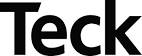 Available to graduating students in School District 5 Southeast Kootenay in Sparwood, Elkford, and Fernie as well as Crowsnest Consolidated High School in the Crowsnest Pass.  Applicants must be attending a post-secondary institution the year following graduation.Deadline:	 	May 1st, 2019 Forward applications by email to: Gail RousseauOffice of the SuperintendentSchool District 5940 Industrial Road No. 1Cranbrook, BC V1C 4C6gail.rousseau@sd5.bc.caAward Amount: 	$1000.00 Part ASurname:  __________________       Given:  ________________		School: ________________Mailing Address (including postal code): _______________________________________________________________________________________________________________________________________________________________________________________________________________________________________________________________Contact Number:  _____-______-___________		Email ____________________@___________Date of Birth (year-month-day)   ________-______-______Part BParent/Guardian Name:  ________________________________________________Place of Employment: __________________________________________________Contact Number:  ______-______-____________Part CReference Name:  ______________________________________________________Reference Contact Number:   ______-______-____________Part D What are your plans for schooling after graduation?______________________________________________________________________________________________________________________________________________________________________________________________________________________________________________________________________________________________________________________________________________________________________________________________________________________________________________________________________________________________________________________________ PART EOne of Teck’s core values is Courageous Safety Leadership.  All of our personal decisions affect those around us including: family, peers, friends, co-workers, teachers, and the community at large.  Please attach to this Application, a 500 word essay explaining what it means to be a courageous leader and how you are, and plan to be, a courageous leader going forward in your life. Please use whatever examples you need to convey to the reader a clear understanding of your suitability for this award.Thank You for your application.